Departamento: LenguasCarrera: Tecnicatura en Lenguas (Inglés y Francés)Asignatura: Teoría de la Comunicación Humana. Código/s: 6888Curso: Segundo añoComisión: Régimen de la asignatura: Cuatrimestral (1er. c)Asignación horaria semanal: 4 horas semanalesAsignación horaria total: 60 horasProfesor Responsable: Magíster Liliana Inés GUIÑAZÚ			Profesor Asociado con dedicación ExclusivaProfesor a Cargo: Especialista María Eugenia ÁLVAREZ			Jefe de Trabajos Prácticos con dedicación Semi-exclusivaAño académico: 2023Lugar y fecha: Río Cuarto, marzo de 20231. FUNDAMENTACIÓNLa comunicación humana, natural e imprescindible, es un fenómeno en el que convergen todas las ciencias humanas y los mayores avances tecnológicos. Cualquier tema que involucre relaciones interpersonales y busque mejorar estos vínculos, así como también, reducir fracasos y eliminar contradicciones, se desarrolla a partir del conocimiento del proceso de la comunicación. Cada una de nuestras experiencias exige algún tipo de comunicación. De esta manera, podemos considerar a la comunicación como una actividad constante a lo largo de la vida de una persona, que permite la construcción y transmisión de significaciones y valoraciones a través de mecanismos de distinta naturaleza.   En este contexto, el Técnico en Lenguas se comunica permanentemente en su labor profesional y particular. La mayor parte del tiempo lo hace verbalmente, pero el lenguaje verbal es tan sólo uno de los códigos utilizados cotidianamente. La gente puede comunicarse en diferentes niveles, por muy diversos motivos, con variado número de personas y en múltiples formas. Razón por la cual actualmente resulta primordial la incorporación de prácticas de escritura académica sistemáticamente en el marco del dictado de los contenidos de la asignatura a través de la puesta en marcha del proyecto PELPA VII “Trayectos de escritura: construcción de trabajos finales” que se desarrollará transversal, secuencial y conjuntamente con otras materias. La comunicación como disciplina, se abre al juego de las interpretaciones, conjeturas y respuestas que podrán abarcar situaciones que van desde la comunicación cara a cara hasta situaciones donde las comunicaciones se apoyan en las tecnologías cada vez más sofisticadas y presentes en la sociedad actual, como es el caso de los medios masivos de comunicación y los nuevos formatos de comunicación virtual.Los temas a desarrollar en esta asignatura se presentarán, principalmente, teniendo en cuenta la propuesta de David Berlo, quien trata especialmente, los alcances y objetivos de la comunicación, los factores que intervienen en el proceso y el papel que desempeña el lenguaje en la conducta humana. Este autor también analiza los comportamientos y las relaciones que se crean entre el interlocutor y el que escucha, entre el escritor y el lector, entre el actor y el auditorio. Explota la naturaleza compleja del proceso de la comunicación. Consideramos necesario ampliar esta perspectiva con el desarrollo de algunos temas que conciernen a la oralidad y otros que atañen al lugar de las tecnologías en el proceso comunicativo, con especial énfasis en la dimensión discursiva del lenguaje. En esa línea, durante el presente año lectivo, se implementará una Práctica Sociocomunitaria denominada TRADICIÓN ORAL, CULTURA, COMUNICACIÓN: encuentro intergeneracional. Reconstrucción de los procesos de significación de prácticas culturales (costumbres, oficios tradicionales y en vías de extinción) en la región centro-sur de la Provincia de Córdoba (Argentina) El caso de los recitadores criollos. En virtud de la amplitud de esta disciplina y la necesidad de incorporar problemáticas actuales y los debates acerca del lugar que ocupan los medios de comunicación masivos en la sociedad del siglo XXI y los nuevos entornos virtuales, se propondrán artículos de diferentes autores, para su lectura comprensiva, reflexión y posterior puesta en común.2. OBJETIVOS Objetivo general:Abordar distintas perspectivas teóricas vinculadas al estudio de la comunicación humana para un buen desempeño profesional y una mejor comprensión de la realidad social.Objetivos específicos:Determinar los alcances y objetivos de la comunicación.Identificar y describir los factores que afectan a la comunicación y sus resultados.Analizar los comportamientos y las relaciones que se crean entre los interlocutores.Reflexionar acerca del papel que desempeña el lenguaje (verbal y no verbal) en la conducta humana.Distinguir diversas perspectivas sobre los procesos de comunicación interpersonal y de masas.Reconstruir los procesos de significación que se configuran a través de los medios de comunicación masivos.Distinguir y analizar procesos de comunicación en relación con la transmisión de nuestra cultura. 3. CONTENIDOSEje temático 1: Introducción a la Comunicación Humana.Tema 1.1. Introducción a las distintas perspectivas que abordan la comunicación. Comunicación animal y lenguaje humano. El concepto de código.Tema 1.2. La comunicación como un proceso integrador. Comunicación e información. Concepciones sobre la comunicación. La comunicación como fenómeno social.Tema 1.3. La comunicación oral y escrita. La escritura como práctica y  como proceso. Práctica de escritura, etapas (planificación, revisión, reescritura). Eje temático 2: La comunicación Interpersonal.Tema 2.1. Características generales de la comunicación interpersonal. El modelo de comunicación. La fidelidad y los determinantes del efecto.Tema 2.2. Aproximación a los distintos lenguajes. Comunicación no verbal.Tema 2.3. El proceso de interacción. Tema 2.4. Comunicación y oralidad. La entrevista. Características, tipos. Procedimientos metodológicos. Eje temático 3: La comunicación de Masas.Tema 3.1. El papel de los medios de comunicación masivos. Perspectivas socio-comunicacionales.Tema 3.2. La teoría hipodérmica. La hipótesis de la Agenda Setting.Tema 3.3. Las Tecnologías de la Información y la Comunicación. Tema 3.4. La Comunicación e Internet. Plataformas y nuevos modos de comunicación. Eje temático 4: Comunicación, Sociedad y Cultura.Tema 4.1. La comunicación como proceso social. Las dimensiones del significado. Significado y comunicación.Tema 4.2. Percepciones, actitudes y valores en los procesos de comunicación. Las representaciones sociales. La comunicación y la construcción de representaciones.Tema 4.3. Cultura y conectividad. La sociedad red.Tema 4.4. Estrategias de persuasión. El contrato comunicativo. 4. METODOLOGIA DE TRABAJO Esta asignatura posee régimen cuatrimestral con 4 horas semanales de clases teóricas y prácticas, presenciales con apoyo en la virtualización. En virtud de establecer condiciones de regularidad, se estipula la obligación de asistir al 80% de las clases presenciales dictadas y el cumplimiento de las correspondientes evaluaciones. Se prevé dos evaluaciones parciales con su respectivo recuperatorio y la presentación de cuatro trabajos prácticos.Según la normativa vigente (Res.C.S. 297/17 “Lineamientos para orientar la innovación curricular”), esta asignatura se presenta con un porcentaje de clases virtuales, asincrónicas (25%), sobre la base de materiales digitalizados, teóricos, que se encuentran en una página wix preparada a tal efecto https://liliguizu8.wixsite.com/lenguajes.Los contenidos se van complejizando conforme avanzan las unidades y los temas. Se trabajarán estrategias de lectura comprensiva con guías elaboradas a tal fin, complementadas con artículos de difusión masiva y ejemplificación en situaciones de comunicación real.Se podrán en marcha metodologías activas centradas en el estudiante que fomenten su participación activa. Entre ellas destacamos el Aprendizaje basado en problemas, el Aprendizaje basado en equipos y el Aula Invertida.Este año también se implementará la práctica semanal de escritura académica, a desarrollar durante todo el cuatrimestre, comenzando con la escritura de textos académicos cortos (entrevistas, resúmenes, síntesis, reseñas, argumentaciones y otros formatos que emerjan de las situaciones de clase) que impliquen la toma de consciencia de la importancia de la escritura como una práctica de proceso, recurrente y sistemática. Esta modalidad será tendiente a proveer las herramientas necesarias para la elaboración de un trabajo integrador en el cual se pongan en relación los temas vistos en el cuatrimestre.OBSERVACIONES: Esta asignatura forma parte de dos proyectos institucionales:Práctica Sociocomunitaria: TRADICIÓN ORAL, CULTURA, COMUNICACIÓN: encuentro intergeneracional. Reconstrucción de los procesos de significación de prácticas culturales (costumbres, oficios tradicionales y en vías de extinción) en la región centro-sur de la Provincia de Córdoba (Argentina). El caso de los recitadores criollos.PELPA: Trayectos de escritura: construcción de trabajos finales.5. EVALUACION Durante el cursado:Se prevé evaluaciones escritas (parciales y trabajos prácticos a partir de guías teóricas y aplicación de conceptos en situaciones concretas de comunicación) y orales (exposición individual y debates grupales acerca de alguno de los temas incluidos en el programa y/o algún otro que surja durante el cursado y que sea de interés del estudiantado).Además del conocimiento de los temas propuestos, se tendrá en cuenta la participación en clase, la ortografía, claridad en la expresión y precisión terminológica.Con respecto a los proyectos institucionales encuadrados en esta asignatura, se evaluará el compromiso, la responsabilidad y la puesta en marcha de las acciones necesarias para llevarlos a cabo.El examen final:Constará de dos instancias: la primera será escrita y eliminatoria; consistirá en la presentación de un trabajo final integrador; la segunda será una exposición oral de temas vinculados con su trabajo final, elegidos por el estudiante. Dispondrá para ello de 10 minutos, luego de los cuales el Tribunal Evaluador podrá hacer preguntas acerca de cualquiera de los otros temas del programa.5.1. REQUISITOS PARA  LAS DIFERENTES CONDICIONES DE ESTUDIANTE Esta asignatura se dicta en el primer cuatrimestre de segundo año de la Tecnicatura en Lenguas, debiendo haber regularizado “Lengua Española 1” (6882) y “Análisis de las Prácticas Discursivas” (6884) para poder cursarla como alumno regular; y aprobada “Lengua Española 1” (6882) para rendir el examen final. Se propone como requisito para obtener la regularidad de la materia: además del 80% de asistencia previsto en la reglamentación, la aprobación de 2 (dos) parciales, con instancias de recuperación,  2 Trabajos Prácticos (nota 5 (cinco) o superior) y una propuesta de trabajo final integrador. El alumno regular que cumpla con el 80% de asistencia previsto en la reglamentación, la aprobación de los 2 (dos) parciales), la totalidad de los Trabajos Prácticos incluyendo el trabajo final integrador, con nota 7 (siete) o superior, podrá obtener una promoción directa, siempre y cuando tenga aprobada la correlativa que corresponda.El alumno libre deberá regirse por este programa en su totalidad y ponerse en contacto con el docente con antelación a la fecha de examen final. En este último caso, deberá pasar una instancia previa de evaluación escrita.Vocacional: enmarcándose en la normativa vigente, podrá realizar la asignatura todas aquellas personas que les interese hacerlo, en tanto no estén inscriptas en las carreras para las cuales esta asignatura está destinada, optando por cualquiera de las condiciones de alumnos, quedando sujetos a las exigencias que correspondan para cada caso.6. BIBLIOGRAFÍA6.1. BIBLIOGRAFIA OBLIGATORIABERLO, David (2002)  El proceso de la comunicación. Buenos Aires: El Ateneo. CASTELLS, Manuel (2009)  Comunicación y Poder. Madrid: Alianza Editorial.CHARAUDEAU, P. (1994) “Le “contrat de communication”, une condition de l’analyse sémio-lingüístique du discours”. En Langages. Les analyses du discours en France. Paris: Larousse.ECO, U. (2015) Número Cero. Milán: LumenELLIS, Richard; MCLINTOCK, Ann (1990): Teoría y práctica de la comunicación humana. Barcelona: Paidós.FONSECA YERENA, S. et all (2011): Comunicación oral y escrita. Pearson, México. Capítulo I “La Comunicación oral” (hasta página 15)GUIÑAZÚ, L .(2007) “Introducción a las distintas perspectivas que abordan la comunicación. Entre conceptos y definiciones”. Apunte de cátedra.GUIÑAZÚ, L. (2020) “Lenguajes” disponible en: https://liliguizu8.wixsite.com/lenguajesMENDOZA REYES, Lucila “Lenguaje corporal como medio de comunicación” CELEX UAM-A. Disponible en Internet http://relinguistica.azc.uam.mx/no010/a04.htmRAITER, Alejandro (2002) Representaciones sociales. Buenos Aires: Eudeba.VERDERBER, Rudolph (2000) Comunicación oral efectiva. México: International Thompson.WOLF, Mauro (1987) La investigación de la comunicación de masas. Buenos Aires: Paidós. WRIGTH, CH. R. (1972) Comunicación de masas. Buenos Aires: PaidósVAN DIJCK, José (2016)  La cultura de la conectividad. Una historia crítica de las redes sociales. Buenos Aires: Siglo XXI editores.YUNI, J.; URBANO, C. (2006) Técnicas para investigar. Córdoba: Brujas.6.2. BIBLIOGRAFIA COMPLEMENTARIA Y DE CONSULTAGONZÁLEZ REQUENA, J. (1988) El discurso televisivo: espectáculo de la posmodernidad. Barcelona: Cátedra. P.22-54.LUHMANN, Niklas (2000) La realidad de los Medios de Masas. Barcelona: Anthropos. MARAFIOTI, Roberto. Los significantes del consumo. Semiología, medios masivos y publicidad.METZ, CH. (1974) “El estudio semiológico del lenguaje cinematográfico”, en Lenguajes, nº2, Buenos Aires: Nueva Visión.NOBLIA, María Valentina. “Control y poder en las chats”, en M.L. PARDO y M.V. NOBLIA Globalización y nuevas tecnologías. (2000), Buenos Aires: Biblos.RENAUD, Alain (1990) “Comprender la imagen hoy”, en AA.VV. Videoculturas de fin de siglo. Madrid: Cátedra.SCHAEFFER, Jean-Marie (1999) Pourquoi la fiction? Paris: Seuil.SOULAGES, Jean-Claude (2003) “El formateo de la mirada”, en Rev. Figuraciones, nº1-2. Buenos Aires: Instituto Universitario Nacional del Arte y Asunto Impreso.TRAVERSA. Oscar (2001) “Aproximaciones a la noción de dispositivo” en Signo y Seña, nº12. Buenos Aires.VERÓN, Eliseo (1997) “Del “código” a los mensajes”, en VEYRAT-MASSON, I. Y Daylan D. Espacios Públicos en imágenes. Barcelona: Gedisa.(1980) “Relato televisivo e imaginario social”, en Lenguajes. nº4. Buenos Aires, Tierra Baldía.(2000) El cuerpo de las imágenes. Buenos Aires, Grupo Ed. Norma.(2001) “Commonplaces”, en Espacios mentales. Barcelona: Gedisa.VILCHEZ, Lorenzo (1987) “La percepción de la foto de prensa”, en Teoría de la imagen periodística. Comunicación. Buenos Aires: Piados. P.19-37WOLTON, Dominique (1992) Elogio del gran público, 1º y 4º parte. Barcelona: Gedisa.Nota: A los fines de la exposición oral, además de seleccionar algunos de estos textos, el alumno podrá elegir otro de su agrado y correspondiente a la temática a presentar.7. CRONOGRAMA  Eje temático 1: Marzo y  Abril: dos semanas	TP nº1: 30 de marzoEje temático 2 (continúa): dos semanas de abril	Parcial nº1 (ejes 1 y 2): 19 de abril – Recuperatorio: 15 de JunioEje temático 3: abril y una semana de Mayo	TP nº2: 17 de mayoEje temático 4: Mayo y Junio	TP nº3: 31 de mayo          	Parcial nº2 (ejes 3 y 4): 8 de junio – Recuperatorio: 15 de junioLas semanas siguientes se trabajará con la profundización de un tema a elección, a los fines de redactar un TF de promoción.8. HORARIOS DE CLASES Y DE CONSULTAS CLASES:  Martes de 16 a 18 hs. con modalidad presencial. Miércoles de 18 a 20 hs con modalidad presencial y apoyo en la virtualización.CONSULTA: Martes de 14 a 16 hs. bajo modalidad presencial o virtual a solicitud de los estudiante.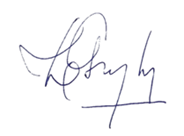 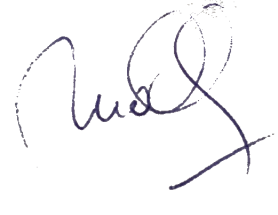 Prof. Liliana Inés Guiñazú       Prof. María Eugenia Álvarez